Almanca Meyveler (das Obst)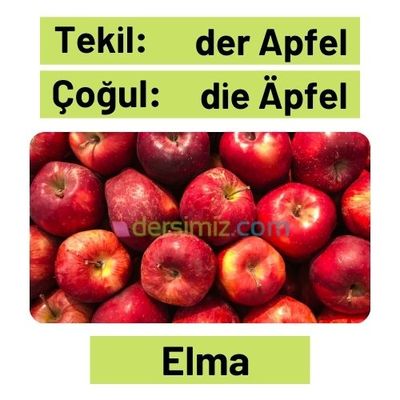 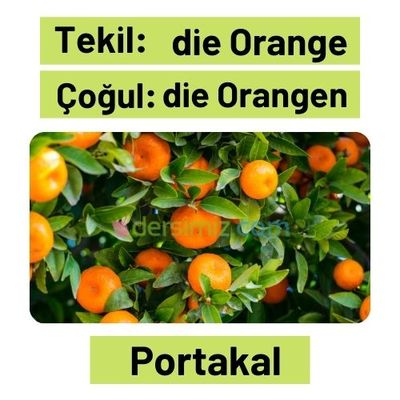 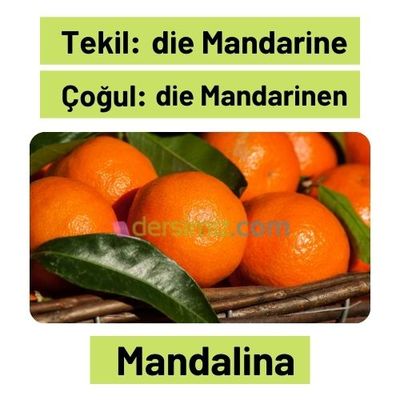 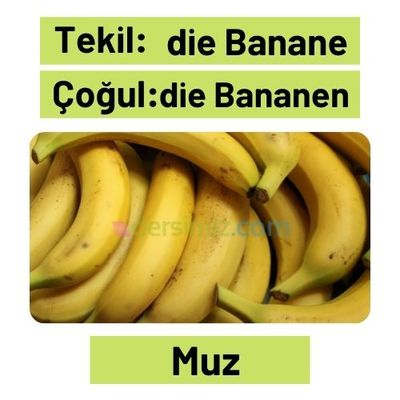 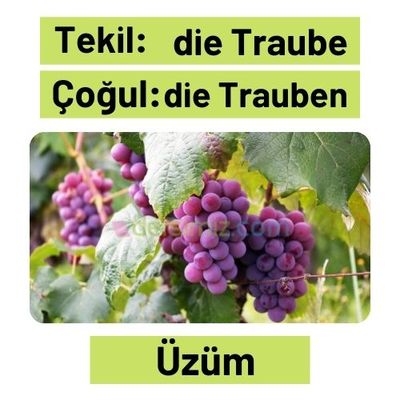 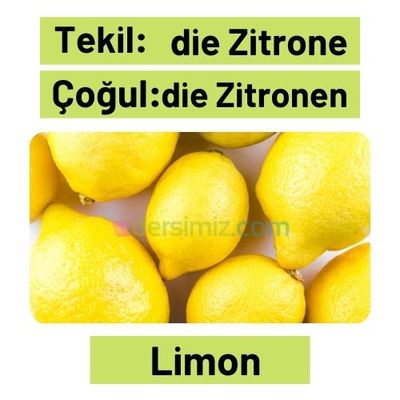 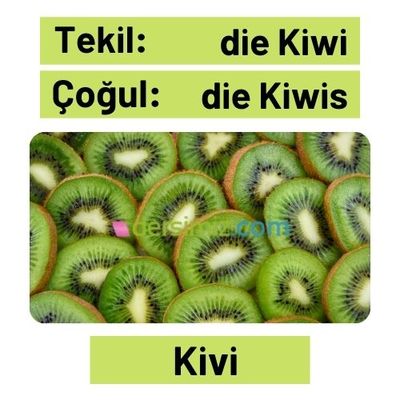 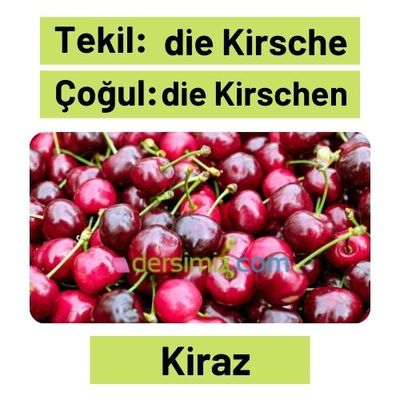 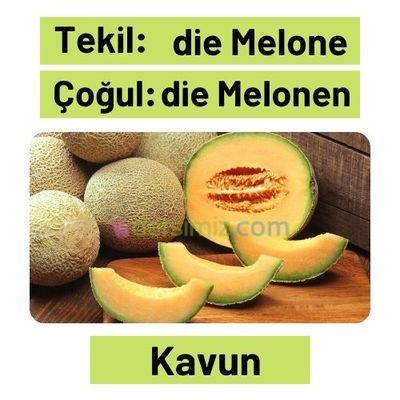 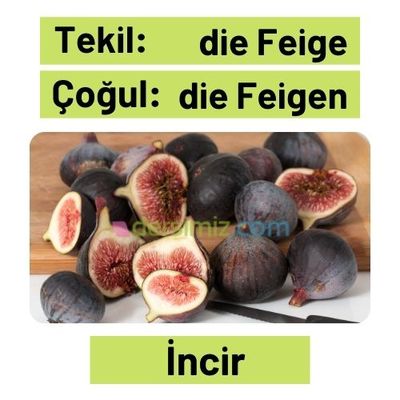 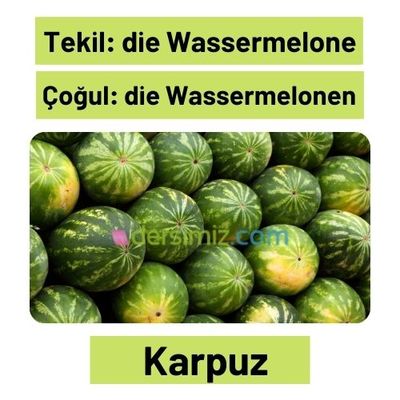 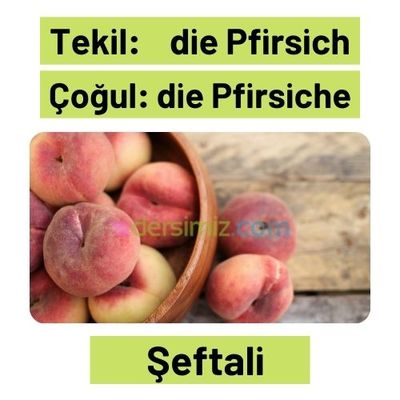 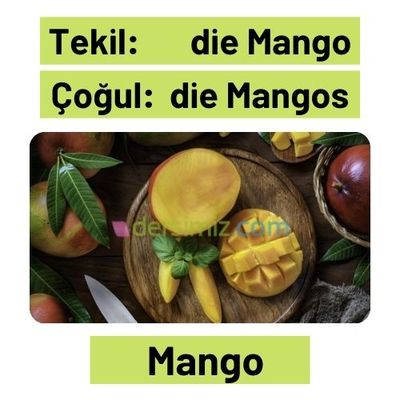 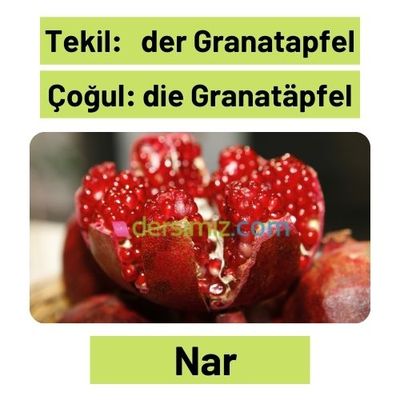 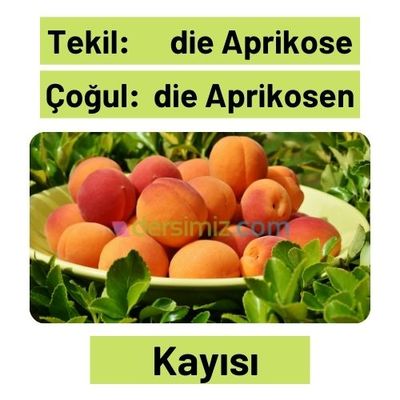 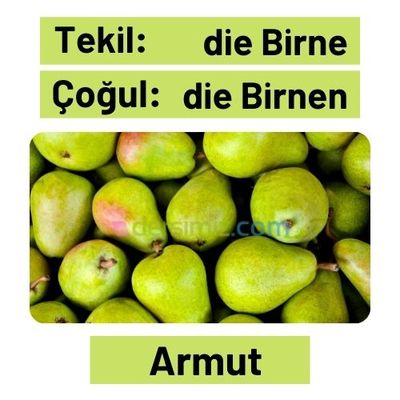 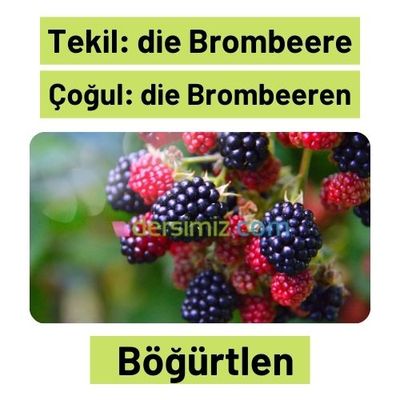 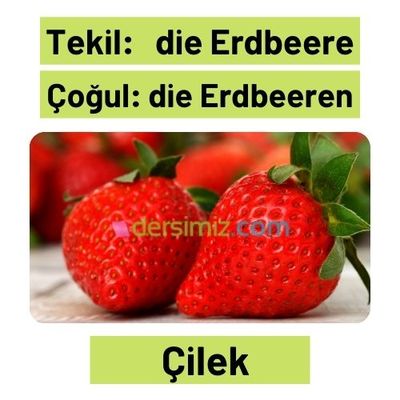 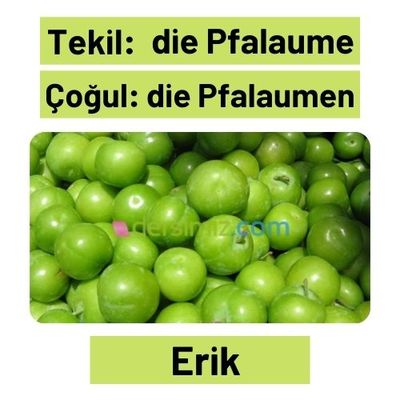 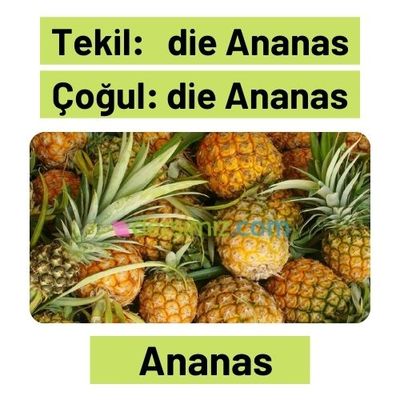 Genel olarak çok az istisnası olmaklar beraber Almancada meyvelerin artikelleri die olur. Almanca kelime çalışmalarında çoğul halleri artikelleri ile birlikte öğrenmek önemlidir. Aşağıda meyvelerin Almanca-Türkçe tekil ve çoğulları yer almaktadır.die Birne - Armut
die Birnen - Armutlarder Apfel - Elma
die Äpfel - Elmalardie Feige - İncir
die Feigen - İncirlerdie Aprikose - Kayısı
die Aprikosen - Kayısılardie Kirsche - Kiraz
die Kirschen - Kirazlardie Erdbeere - Çilek
die Erdbeeren - Çileklerdie Wassermelone - Karpuz 
die Wassermelonen - Karpuzlardie Melone - Kavun
die Melonen - Kavunlardie Grapefruit - Greyfurt
die Grapefruits - Greyfurtlardie Pflaume - Erik
die Pflaumen - Eriklerdie Orange - Portakal
die Orangen - Portakallardie Mandarine - Mandalina
die Mandarinen - Mandalinalardie Zitrone - Limon
die Zitronen - Limonlarder Granatapfel - Nar
die Granatäpfel - Narlardie Kiwi - Kivi
die Kiwis - Kivilerdie Nektarine - Nektarin
die Nektarinen - Nektarinlerdie Pfirsich - Şeftali
die Pfirsiche - Şeftalidie Mango - Mango
die Mangos - Mangolardie Banane - Muz
die Bananen -Muzlardie Weintraube - Üzüm
die Weintrauben - Üzümlerdie Traube - Üzüm  
die Trauben - Üzümlerdie Himbeere - Ahududu  
die Himbeeren - Ahududulardie Ananas - Ananas 
die Ananasse - Ananaslardie Maulbeere - Dut
die Maulbeeren - Dutlar